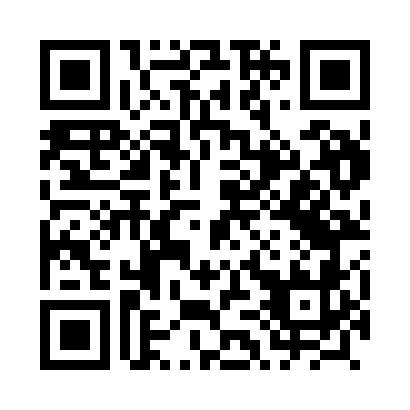 Prayer times for Wegornik, PolandWed 1 May 2024 - Fri 31 May 2024High Latitude Method: Angle Based RulePrayer Calculation Method: Muslim World LeagueAsar Calculation Method: HanafiPrayer times provided by https://www.salahtimes.comDateDayFajrSunriseDhuhrAsrMaghribIsha1Wed2:475:2712:596:098:3311:042Thu2:465:2512:596:108:3511:053Fri2:455:2312:596:118:3711:064Sat2:445:2112:596:128:3911:065Sun2:435:1912:596:138:4011:076Mon2:425:1712:596:148:4211:087Tue2:425:1512:596:158:4411:098Wed2:415:1312:596:168:4611:099Thu2:405:1112:596:188:4711:1010Fri2:395:0912:596:198:4911:1111Sat2:395:0812:596:208:5111:1212Sun2:385:0612:596:218:5211:1213Mon2:375:0412:596:228:5411:1314Tue2:375:0312:596:238:5611:1415Wed2:365:0112:596:238:5711:1416Thu2:354:5912:596:248:5911:1517Fri2:354:5812:596:259:0111:1618Sat2:344:5612:596:269:0211:1719Sun2:344:5512:596:279:0411:1720Mon2:334:5312:596:289:0511:1821Tue2:324:5212:596:299:0711:1922Wed2:324:5112:596:309:0811:1923Thu2:314:4912:596:319:1011:2024Fri2:314:4812:596:329:1111:2125Sat2:314:4712:596:329:1311:2126Sun2:304:461:006:339:1411:2227Mon2:304:441:006:349:1511:2328Tue2:294:431:006:359:1711:2329Wed2:294:421:006:369:1811:2430Thu2:294:411:006:369:1911:2531Fri2:284:401:006:379:2111:25